Российская Федерация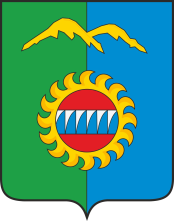 Администрация города ДивногорскаКрасноярского краяП О С Т А Н О В Л Е Н И Е    15.02.2022.				        г. Дивногорск				              № 30 пО внесении изменений в постановление администрации города Дивногорска от 25.09.2013 № 187п «Об утверждении Положения об оплате труда работников муниципального специализированного казенного учреждения по ведению бюджетного учета «Межведомственная централизованная бухгалтерия» (ред. от 14.10.2013 № 214п, от 27.12.2013 № 275п, от 24.09.2014 № 220п, от 31.10.2014 № 259п, от 30.04.2015 № 71п, от 23.12.2016 № 255п, от 24.04.2017 № 81п, от 25.12.2017 № 252п, от 07.06.2018 № 86п, от 26.09.2019 № 165п, от 08.04.2020 № 40п, от 06.05.2020 № 56п, от 30.09.2020 № 160п, от 19.05.2021 № 92п)В соответствии с Трудовым кодексом Российской Федерации, на основании, постановления администрации города Дивногорска от 16.05.2012 № 119п «Об утверждении Положения о системах оплаты труда работников муниципальных учреждений города Дивногорска», руководствуясь статьями 43, 53 Устава муниципального образования город Дивногорск,ПОСТАНОВЛЯЮ:1. Внести в приложение к постановлению администрации города Дивногорска от 25.09.2013 № 187п «Об утверждении Положения об оплате труда работников муниципального специализированного казенного учреждения по ведению бюджетного учета «Межведомственная централизованная бухгалтерия» следующие изменения:1.1. в пункте 4.14.3. изложить в новой редакции:«4.14.3.За сложность, напряженность и особый режим работы работникам Учреждения (в процентах от оклада (должностного оклада), ставки заработной платы) может устанавливаться руководителем Учреждения в следующем размере:»;1.2.  в пункте 6.14 изложить в новой редакции:«6.14 Руководителю Учреждения, заместителю руководителя и главному бухгалтеру устанавливаются персональные выплаты в соответствии с п. 4.14. настоящего Положения (за исключением пунктов 4.14.3, 4.14.5) и за обеспечение централизации учетных работ, внедрение передовых форм и методов учета, усиление контрольных функций в обслуживаемых организациях, эффективную и оперативную работу в следующем размере:»;1.3. Приложение № 3 к положению об оплате труда работников муниципального специализированного казенного учреждения по ведению бюджетного учета «Межведомственная централизованная бухгалтерия» изложить в новой редакции: Приложение 3 к Положению об оплате труда работников муниципальногоспециализированного казенного учреждения по ведению бюджетного учета «Межведомственнаяцентрализованная бухгалтерия»Размер выплат по итогам работы работникам Учреждения1.4. Приложение №6 к положению об оплате труда работников муниципального специализированного казенного учреждения по ведению бюджетного учета «Межведомственная централизованная бухгалтерия» изложить в новой редакции:Приложение 6 к Положению об оплате труда работников муниципальногоспециализированного казенного учреждения по ведению бюджетного учета «Межведомственнаяцентрализованная бухгалтерия»Размер выплат по итогам работы руководителю Учреждения, заместителю руководителя и главному бухгалтеру 2. Настоящее постановление подлежит опубликованию в средствах массовой информации, размещению на официальном сайте администрации города Дивногорска в информационно-телекоммуникационной сети «Интернет».3. Постановление вступает в законную силу со дня его официального опубликования.4. Контроль за исполнением настоящего постановления возложить на заместителя главы города Кузнецову М.Г.Глава города			       					           С.И. Егоров№ п/пНаименование должностиПредельный размер выплат к окладу (должностному окладу), ставке заработной платы, %1Заместитель главного бухгалтера1052Заместитель начальника отдела1053Ведущий экономист, ведущий бухгалтер1104Экономист I категории, бухгалтер I категории1105Экономист II категории, бухгалтер II категории856Экономист, бухгалтер 707Юрисконсульт (включая «ведущий», I и II категории)1008Системный администратор, инженер-программист (включая «ведущий», I и II категории)1109Внутренний аудитор (включая «ведущий», I и II категории)11010Специалист по закупкам10011Старший кассир8012Делопроизводитель7013Водитель автомобиля60№ п/пНаименование должностиПредельный размер выплат к окладу (должностному окладу), ставке заработной платы, %1Руководитель1102Заместитель руководителя1103Главный бухгалтер110Критерии оценки результативности и качества труда работников УчрежденияУсловияУсловияПредельное количество балловКритерии оценки результативности и качества труда работников УчреждениянаименованиеиндикаторПредельное количество балловСтепень освоения выделенных бюджетных средств% освоения выделенных бюджетных средств1 квартал -20%2 квартал-40%3 квартал-70%4 квартал-95%50Инициатива, творчество и применение в работе современных форм и методов организации трудаПрименение нестандартных методов работых25Выполнение порученной работы, связанной с обеспечением рабочего процесса или уставной деятельности УчрежденияЗадание выполненоВ срок, в полном объеме25Достижение высоких результатов в работе за определенный периодОценка результатов работыНаличие динамики в результатах25Участие в соответствующем периоде в выполнении важных работ, мероприятийНаличие важных работ, мероприятийучастие25Итого:150Критерии оценки результативности и качества труда работников УчрежденияУсловияУсловияПредельный размер к окладу (должностному окладу), ставкеКритерии оценки результативности и качества труда работников УчреждениянаименованиеиндикаторПредельный размер к окладу (должностному окладу), ставкеСтепень освоения выделенных бюджетных средств% освоения выделенных бюджетных средств1 квартал -20%2 квартал-40%3 квартал-70%4 квартал-95%50%Инициатива, творчество и применение в работе современных форм и методов организации трудаПрименение нестандартных методов работых25%Выполнение порученной работы, связанной с обеспечением рабочего процесса или уставной деятельности УчрежденияЗадание выполненоВ срок, в полном объеме25%Достижение высоких результатов в работе за определенный периодОценка результатов работыНаличие динамики в результатах25%Участие в соответствующем периоде в выполнении важных работ, мероприятийНаличие важных работ, мероприятийучастие25%Итого:150%